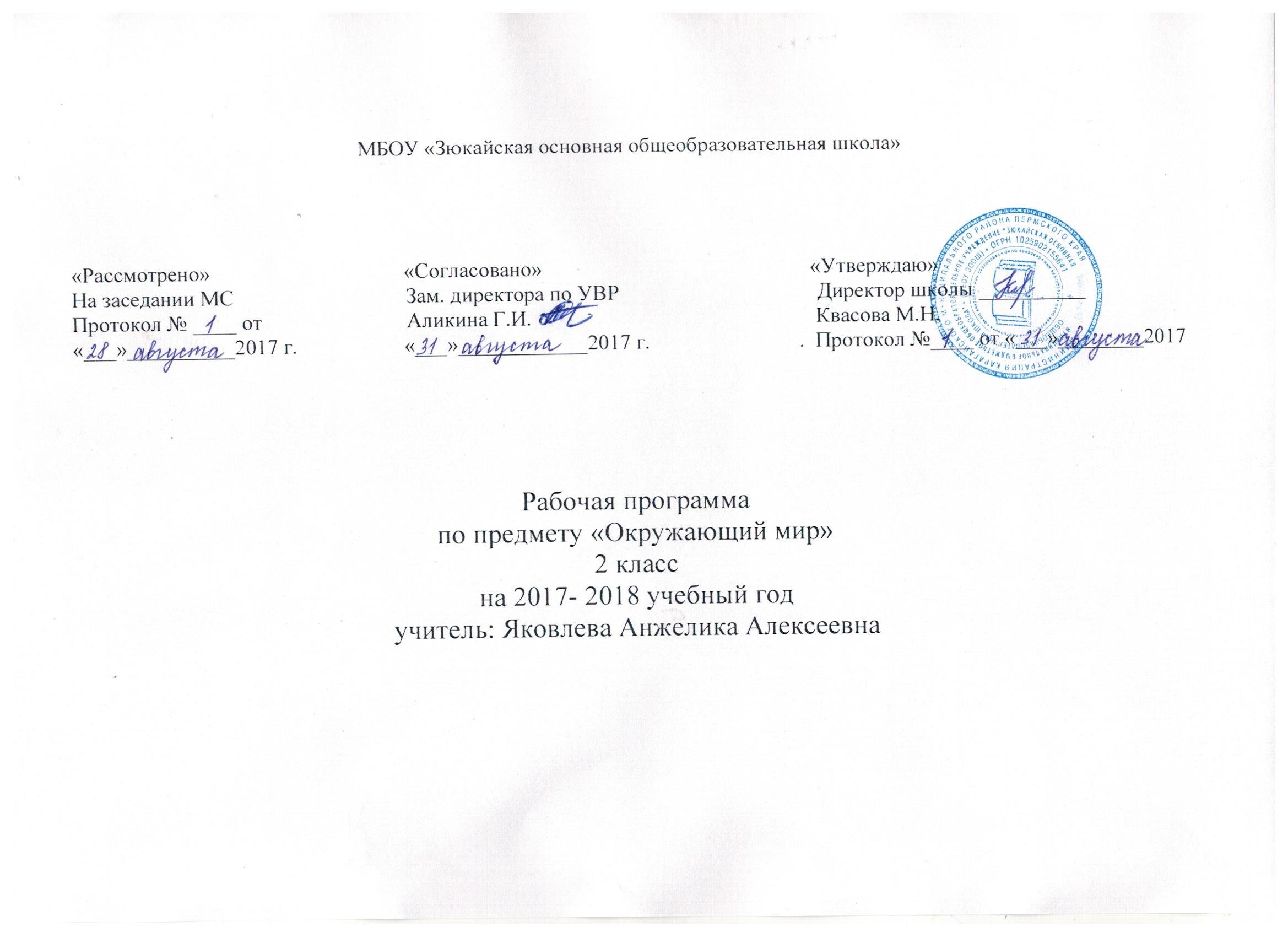 Пояснительная записка.Программа разработана на основе Федерального государственного образовательного стандарта начального общего образования, базисного учебного плана 2004 года, Примерной программы  по окружающему миру, автор программы  Плешаков А.А., рекомендованная МОРФ.УМК для учителя:А.А. Плешаков. Мир вокруг нас. Программа и тематическое планирование, М.: Просвещение, 2006г.Уроки окружающего мира с применением информационных технологий. Методическое пособие с электронным приложением./ С.А. Арженовская, Т.В. Белых; сост. Е.С. Галанжина. – М.: Планета, 2010О.Г. Муковникова. Поурочные разработки по литературному чтению, 2 класс, М.: ВАКО, 2007Тихомирова Е.М. Тесты по предмету «Окружающий мир». Экзамен. М.: 2010Жемчужины Прикамья. Пермь,2003УМК для учащихся:Учебник «Мир вокруг нас», в 2-х частях, автор А.А. Плешаков, М.: Просвещение, 2005Плешаков А.А., румянцев А.А. Великан на зеленой поляне, или первые уроки экологической этики. М.: Просвещение, 2010Боровская Л.А. Наш Пермский край. Учебное пособие для начальной школы. Пермь. ПГПУ, 2010Ясвин В.А., Пупиньш М.Ф. Азбука содержания животных. Творческий альбом для школьников. Пермь. Книжный мир, 2004Козлова Т.А., Сивоглазов В.И. Атлас. Растения леса. Дрофа. М. 2007Плешаков А.А. Атлас-определитель От земли до неба. М. Просвещение.2010Плешаков А.А. Зеленые страницы. М. Просвещение.2010Плешаков А.А. Окружающий мир. Проверим себя: Тетрадь для учащихся 2 класса. М.ВИТА-ПРЕСС.2010Класс: 2Курс «Окружающий мир»  во 2 классе рассчитан  на 68  часов (2 часа в неделю, 34 учебные недели).Примерное распределение часов:1 четверть  45 уч. дн. (1 сентября – День Знаний) – 18 часов2 четверть –  34 уч. дн. - 14  часов3 четверть –  53 уч. дн. (23 февраля – День защитников Отечества, 8 марта – Женский день) - 20 часов4 четверть –  43 уч. дн. (1 мая, 9 мая) - 16  часовОбразовательная технология: традиционная, образовательная модель – «Школа России»№ТемыХарактеристика деятельности учащихсяПримечаниеГде мы живем?Где мы живем?Где мы живем?Где мы живем?1Где мы живем.Понимать учебные задачи раздела. Различать государственные символы России. Извлекать из различных источников сведения о гербе и флаге  своего региона, района. Формулировать выводы, оценивать свои достижения на уроке.2Что нас окружает.Понимать учебные задачи раздела. Различать государственные символы России. Извлекать из различных источников сведения о гербе и флаге  своего региона, района. Формулировать выводы, оценивать свои достижения на уроке.ПриродаПриродаПриродаПрирода3Живая и неживая природа. Явления природыКлассифицировать объекты природы по существенным признакам. Различать объекты неживой и живой природы. Устанавливать связи между живой и неживой природой. Приводить примеры явлений неживой и живой природы, сезонных явлений. 4Как измеряют температуру?Знакомиться с устройством термометра. Проводить опыты с термометров. Измерять температуру воздуха, воды, тела человека и фиксировать результаты измерений.Практическая работа5Что такое погода?Наблюдать и описывать состояние погоды за окном класса. Характеризовать погоду как сочетание температуры воздуха, облачности, осадков, ветра. Вести наблюдения, фиксировать результаты.6-7В гости к осени.Наблюдать изменения в неживой и живой природе, устанавливать взаимозависимость между ними. Определять природные объекты с помощью атласа-определителя «От земли до неба». Рассказывать об осенних явлениях в неживой и живой природе родного края (на основе наблюдений).8Звездное небоНаходить на рисунке знакомые созвездия. Сопоставлять иллюстрацию учебника с описанием созвездий. Моделировать созвездия Орион, Лебедь, Кассиопея. Наблюдать звездное небо, находить на нем изученные созвездия при помощи взрослых. Пользоваться атласом-определителем.9Заглянем в кладовые ЗемлиИсследовать с помощью лупы состав гранита, рассматривать образцы полевого шпата, кварца, слюды. Различать горные породы и минералы. Приводить примеры горных пород и минералов, готовить краткие сообщения о них. Формулировать выводы из изученного материала, оценивать свои достижения на уроке.Практическая работа10Про воздух…Рассказывать о значении воздуха и воды для растений, животных и человека. Анализировать схемы, показывающие источники загрязнения воды и воздуха. Описывать эстетическое воздействие созерцания неба и водных просторов для человека. Наблюдать небо и рассказывать о нем, пользуясь освоенными средствами выразительности.11Про воду…Рассказывать о значении воздуха и воды для растений, животных и человека. Анализировать схемы, показывающие источники загрязнения воды и воздуха. Описывать эстетическое воздействие созерцания неба и водных просторов для человека. Наблюдать небо и рассказывать о нем, пользуясь освоенными средствами выразительности.Практическая работа12-13Какие бывают растения?Устанавливать по схеме различия между группами растений. Называть и классифицировать растения, осуществлять самопроверку. Приводить примеры деревьев, кустарников, трав своего края. Определять растения с помощью атласа-определителя. Формулировать выводы из изученного материала, оценивать свои достижения на уроке.14-15Какие бывают животные?Соотносить группы животных и их существенные признаки. Знакомиться с разнообразием животных, находить в рассказах информацию о них, выступать с сообщениями. Сравнивать животных, выявлять зависимость строения тела животного от его образа жизни.16Невидимые нитиУстанавливать взаимосвязи в природе: между неживой природой и живой, растениями и животными, различными животными. Моделировать различные взаимосвязи, выявлять роль человека  в сохранении или нарушении этих взаимосвязей. Делать вывод о необходимости бережного отношения к природе и сохранения природных связей.17Невидимые нити в осеннем лесуУстанавливать взаимосвязи в природе: между неживой природой и живой, растениями и животными, различными животными. Моделировать различные взаимосвязи, выявлять роль человека  в сохранении или нарушении этих взаимосвязей. Делать вывод о необходимости бережного отношения к природе и сохранения природных связей.18Дикорастущие и культурные растенияСравнивать и различать дикорастущие и культурные растения. Приводить примеры дикорастущих и культурных растений. Классифицировать культурные растения по определенным признакам. Находить новую информацию в текстах о растениях, обсуждать материалы  книги «Великан на поляне»19Дикие и домашние животныеСравнивать и различать диких и домашних животных, приводить примеры диких и домашних животных, моделировать значение домашних животных для человека. Находить в тексте нужную информацию.20Комнатные растенияУзнавать комнатные растения по рисунку, осуществлять самопроверку. Определять комнатные растения по атласу-определителю, находить в нем дополнительную информацию. Осваивать приемы ухода за комнатными растениями в соответствии с инструкцией.21Животные живого уголкаРассказывать о животных живого уголка и уходе за ними. Определять животных по атласу-определителю. Осваивать приемы содержания животных живого уголка в соответствии с инструкциями.22Про кошек и собакОпределять породы кошек и собак, пользуясь иллюстрациями учебника, атласом-определителем. Приводить примеры пород собак с помощью атласа-определителя. Объяснять необходимость ответственного отношения  к домашнему питомцу. 23Красная книгаВыявлять причины исчезновения изучаемых растений и животных. Предлагать и обсуждать меры по их охране. Читать тексты учебника и использовать полученную информацию для подготовки собственного рассказа о Красной книге. Составлять общий план рассказа о редком растении и животном. Рассказывать о редком растении и животном по составленному плану. Подготовить с помощью дополнительной  литературы сообщения о растении или животном из Красной книги России.24Будь природе другом!Анализировать факторы, угрожающие живой природе, рассказывать о них. Знакомиться с правилами друзей природы и экологическими знаками, договариваться о соблюдении этих правил. Предлагать аналогичные правила,  рисовать условные знаки к ним. 25Проверим себяВыполнять тестовые задания, оценивать бережное и потребительское отношение к природе, формировать адекватную самооценку.Жизнь города и села.Жизнь города и села.Жизнь города и села.Жизнь города и села.26Город и село27Что такое экономика?Анализировать взаимосвязи отраслей экономики при производстве определенных продуктов, моделировать взаимосвязи  отраслей экономики самостоятельно предложенным способом, готовить сообщения. 28Из чего что сделано?Классифицировать предметы по характеру материала, по рисункам учебника прослеживать производственные цепочки, моделировать их, составлять рассказ, приводить другие примеры использования природных материалов для производства изделий.29Как построить новый дом?Рассказывать (по своим наблюдениям) о строительстве городского и сельских домов. Сравнивать технологию возведения многоэтажного городского дома и одноэтажного сельского. Проводить самопроверку. Предлагать вопросы к тексту, оценивать ответы одноклассников.30Какой бывает транспорт?Классифицировать средства транспорта (предлагать варианты классификации, анализировать схемы и выделять основания для классификации, приводить примеры транспортных средств каждого вида).31За покупкамиПонимать учебную задачу урока  и стремиться ее выполнить. Различать учреждения культуры и образования, приводить их примеры. Извлекать из текста нужную информацию, предлагать вопросы к тексту, отвечать на вопросы одноклассников.32Культура и образованиеПонимать учебную задачу урока  и стремиться ее выполнить. Различать учреждения культуры и образования, приводить их примеры. Извлекать из текста нужную информацию, предлагать вопросы к тексту, отвечать на вопросы одноклассников.33Все профессии важныРассказывать о труде людей известных детям профессий. Определять названия профессий по характеру деятельности. Обсуждать роль людей различных профессий. Устанавливать взаимосвязь труда людей разных профессий.34В гости к зимеНаблюдать над зимними погодными явлениями. Исследовать пласт снега, чтобы пронаблюдать его состояние в зависимости от чередования оттепелей, снегопадов и морозов. Определять деревья по их силуэтам и описаниям в атласе-определителе. Наблюдать поведение зимующих птиц. Готовить сообщения и выступать с ними. Обсуждать правила охраны природы зимой по материалам книги «Великан на поляне». Вести наблюдения в природе, фиксировать их, подкармливать зимующих птиц.35Невидимые нити в зимнем лесуНаблюдать над зимними погодными явлениями. Исследовать пласт снега, чтобы пронаблюдать его состояние в зависимости от чередования оттепелей, снегопадов и морозов. Определять деревья по их силуэтам и описаниям в атласе-определителе. Наблюдать поведение зимующих птиц. Готовить сообщения и выступать с ними. Обсуждать правила охраны природы зимой по материалам книги «Великан на поляне». Вести наблюдения в природе, фиксировать их, подкармливать зимующих птиц.36Проверим себяВыполнять тестовые задания, оценивать бережное и потребительское отношение к природе, формировать адекватную самооценку.Здоровье и безопасность.Здоровье и безопасность.Здоровье и безопасность.Здоровье и безопасность.37Строение тела человекаНазывать и показывать внешние  части тела человека. Определять по рисунку учебника или на муляже положение внутренних органов человека. Моделировать внутреннее строение человека. Извлекать из текста учебника информацию о строении и работе внутренних органов человека.Практическая работа38Если хочешь быть здоров.Рассказывать о своем режиме дня. Составлять рациональный режим дня школьника. Различать продукты растительного и животного происхождения. Формулировать правила личной гигиены.39Поговорим о болезняхРассказывать о своем режиме дня. Составлять рациональный режим дня школьника. Различать продукты растительного и животного происхождения. Формулировать правила личной гигиены.40Берегись автомобиля!Моделировать сигналы светофоров. Характеризовать свои действия как пешехода при различных сигналах. Соотносить изображения и названия дорожных знаков, осуществлять контроль и коррекцию.41Домашние опасностиОбъяснять с опорой на иллюстрации учебника потенциальную опасность бытовых предметов и ситуаций. Формулировать правила безопасного поведения в быту. Формулировать выводы из изученного материала, оценивать свои достижения на уроке.42Пожар!Характеризовать пожароопасные предметы. Запомнить правила предупреждения пожара. Моделировать вызов пожарной охраны по обычному и мобильному телефону. 43Лесные опасности.Характеризовать потенциальные опасности пребывания у воды и в лесу. Запомнить правила поведения во время купания. Различать съедобные и ядовитые грибы. Определять с помощью атласа-определителя жалящих насекомых. Формулировать выводы из изученного материала, оценивать свои достижения на уроке.44Как нужно купаться?Характеризовать потенциальные опасности пребывания у воды и в лесу. Запомнить правила поведения во время купания. Различать съедобные и ядовитые грибы. Определять с помощью атласа-определителя жалящих насекомых. Формулировать выводы из изученного материала, оценивать свои достижения на уроке.45Очень подозрительный типХарактеризовать потенциальные опасности при контактах с незнакомыми людьми. Предлагать и обсуждать варианты поведения в подобных ситуациях. Запомнить правила поведения при контактах с незнакомцами.46Проверим себяВыполнять тестовые задания, оценивать бережное и потребительское отношение к природе, формировать адекватную самооценку.ОбщениеОбщениеОбщениеОбщение47Наша дружная семьяРассказывать о семейных отношениях, семейной атмосфере, общих занятиях. Формулировать понятие «культура общения». Обсуждать роль семейных традиций для укрепления семьи. Моделировать ситуации семейного чтения и семейных обедов.48В школеРассказывать  о своем школьном коллективе, совместных мероприятиях в классе, школе. Формулировать правила общения с одноклассниками и взрослыми в стенах школы и вне ее. Моделировать различные ситуации общения на уроке и переменах.49Правила вежливостиОбсуждать,  какие формулы вежливости имеются в русском языке и как они  применяются  в различных ситуациях общения. Формулировать правила поведения в общественном транспорте  и в общении мальчика с девочкой, мужчины с женщиной. 50День рожденияМоделировать правила поведения за столом. Формулировать правила поведения за столом, в гостях.51Мы – зрители и пассажирыОбсуждать правила поведения в театре, формулировать их. Формулировать правила поведения в общественном транспорте  52Проверим себяВыполнять тестовые задания, оценивать бережное и потребительское отношение к природе, формировать адекватную самооценку.ПутешествияПутешествияПутешествияПутешествия53Посмотри вокругНаходить линию горизонта. Различать стороны горизонта, обозначать их на схеме. Моделировать стороны горизонта. Объяснять различия внешнего вида нашей планеты, формулировать вывод о форме земли.54Для чего нужен компас?Знакомиться с устройством компаса и правилами работы с ними. Осваивать приемы  ориентирования по компасу. Знакомиться с приемами ориентирования по солнцу, по местным природным признакам. Формулировать выводы из изученного материала.55Формы земной поверхностиСопоставлять фотографии равнины и гор для выявления существенных признаков этих форм  земной поверхности, анализировать цветовое обозначение равнин и гор на глобусе. Сравнивать по схеме холм и гору, характеризовать поверхность своего края. 56ВодоемыРазличать водоемы искусственного и естественного происхождения, узнавать их по описанию. Анализировать схему   частей реки, рассказывать о них по схеме. На основе наблюдений рассказывать о водных богатствах своего края. 57В гости к веснеНаблюдать за состоянием погоды, таянием снега, появлением зелени, цветением растений, появлением первых птиц и т.п., используя при этом атлас-определитель. Знакомиться с изменениями в неживой и живой природе весной. Узнавать перелетных птиц на рисунке, осуществлять самопроверку. Моделировать взаимосвязи весенних явлений  в неживой и живой природе.58Россия на картеСравнивать изображение России на глобусе и карте. Осваивать приемы чтения карты. Формулировать выводы.59Что такое карта и как ее читать?Сравнивать изображение России на глобусе и карте. Осваивать приемы чтения карты. Формулировать выводы.Практическая работа60Путешествие по Москве.Находить Москву на карте России. Знакомиться  с планом Москвы. Описывать достопримечательности по фотографиям и своим впечатлениям. Отличать герб Москвы от других городов. Читать текст учебника, находить в нем сведения из истории Кремля в соответствии с предложенными вопросами. Рассказывать о Красной площади.61Московский Кремль.Находить Москву на карте России. Знакомиться  с планом Москвы. Описывать достопримечательности по фотографиям и своим впечатлениям. Отличать герб Москвы от других городов. Читать текст учебника, находить в нем сведения из истории Кремля в соответствии с предложенными вопросами. Рассказывать о Красной площади.62Город на НевеНаходить Санкт-Петербург на карте России. Знакомиться  с планом города. Описывать достопримечательности по фотографиям и своим впечатлениям. Отличать герб Санкт-Петербурга  от других городов.63Путешествие по ОкеПрослеживать по схеме, какие старинные города расположены на Оке, перечислять их в направлении от истока реки к устью. Рассказывать о достопримечательностях городов на Оке.64Путешествие по планетеСравнивать глобус и карту мира. Находить, называть и показывать на глобусе и карте мира океаны и материки. 65Страны мираСравнивать физическую и политическую карту мира. Находить и показывать на политической карте мира территорию России, других стран. 66Путешествие в космосФормулировать выводы из изученного материала.67Впереди летоОпределять цветущие  летом травы, насекомых и других животных с помощью атласа-определителя. Приводить примеры летних явлений в неживой и живой природе.68Проверим себя.  Итоговая игра «Самый умный»Выполнять практические  задания, оценивать бережное и потребительское отношение к природе, формировать адекватную самооценку.